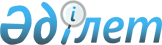 О внесении изменений в приказ Председателя Комитета транспортного контроля Министерства транспорта и коммуникаций Республики Казахстан от 23 февраля 2004 года № 13-2-П "Об утверждении Инструкции по производству дел об административных правонарушениях Комитетом транспортного контроля Министерства транспорта и коммуникаций Республики Казахстан и его территориальными органами"
					
			Утративший силу
			
			
		
					Приказ Министра транспорта и коммуникаций Республики Казахстан от 10 октября 2011 года № 608. Зарегистрирован в Министерстве юстиции Республики Казахстан 16 ноября 2011 года № 7298. Утратил силу приказом и.о. Министра по инвестициям и развитию Республики Казахстан от 28 июля 2015 года № 809      Сноска. Утратил силу приказом и.о. Министра по инвестициям и развитию РК от 28.07.2015 № 809.      В соответствии с Кодексом Республики Казахстан "Об административных правонарушениях" ПРИКАЗЫВАЮ:



      1. Внести в приказ Председателя Комитета транспортного контроля Министерства транспорта и коммуникаций Республики Казахстан от 23 февраля 2004 года № 13-2-П "Об утверждении Инструкции по производству дел об административных правонарушениях Комитетом транспортного контроля Министерства транспорта и коммуникаций Республики Казахстан и его территориальными органами" (зарегистрированный в Реестре государственной регистрации нормативных правовых актов за № 2748), следующие изменения:



      в Инструкции по производству дел об административных правонарушениях Комитетом транспортного контроля Министерства транспорта и коммуникаций Республики Казахстан и его территориальными органами, утвержденной указанным приказом (далее - Инструкция):



      пункт 8 изложить в следующей редакции:

      "8. К административным правонарушениям, выявляемым должностными лицами органов транспортного контроля, относятся правонарушения, предусмотренные Кодексом.";



      пункт 18 изложить в следующей редакции: 

      "18. Органы транспортного контроля рассматривают дела об административных правонарушениях и налагают административные взыскания в соответствии с Кодексом.";



      пункт 19 изложить в следующей редакции:

      "19. По делам об административных правонарушениях, рассмотрение которых отнесено к ведению органов транспортного контроля, протоколы о правонарушениях составляют уполномоченные на то должностные лица органов транспортного контроля по статьям, предусмотренным статьей 548 Кодекса.";



      пункт 20 изложить в следующей редакции:

      "20. По делам об административных правонарушениях, рассмотрение которых отнесено к ведению судов, указанных в статье 541 Кодекса, протоколы о правонарушениях составляют уполномоченные на то должностные лица органов транспортного контроля по статьям, предусмотренным статей 636 Кодекса.";



      часть вторую пункта 22 изложить в следующей редакции:

      "Дела об административных правонарушениях могут рассматриваться также по месту учета транспортных средств, судов, в том числе маломерных, или по месту жительства лица, в отношении которого ведется производство по делу об административном правонарушении.";



      приложение 1 к Инструкции изложить в редакции согласно приложению к настоящему приказу.



      2. Комитету транспортного контроля Министерства транспорта и коммуникаций Республики Казахстан (Барменкулов А.Н.) в установленном порядке направить настоящий приказ в Министерство юстиции Республики Казахстан для государственной регистрации.



      3. Контроль за исполнением настоящего приказа возложить на вице-министра транспорта и коммуникаций Республики Казахстан Дуйсебаева А.Ж.



      4. Настоящий приказ вводится в действие по истечении десяти календарных дней после дня его первого официального опубликования.      Министр                                    Б. Камалиев

Приложение             

к приказу Министра транспорта  

и коммуникаций Республики Казахстан

от 10 октября 2011 года № 608   «Приложение 1 к Инструкции      

по производству дел об административных

правонарушениях Комитетом транспортного

контроля Министерства транспорта  

и коммуникаций Республики Казахстан  

и его территориальными органами»  форма 

Әкімшілік құқық бұзушылық туралы хаттама

Протокол об административном правонарушении 

№ ____________ ТК 00000001_________________________   20__ ж."__" _______ ___ сағат ___минут

Жасалған орны /Место составления                     часов минут

Мен _________________________________________________________________

Я, көліктік бақылау органы /            должность и Ф.И.О. сотрудника

   қызметкерінің лауазымы мен аты-жөні/органа транспортного контроля

Осы хаттаманы жасауымның себебі азамат (ша)

Составил настоящий протокол о том, что гражданин (ка)

Тегі      _ _ _ _ _ _ _ _ _ _ _ _ _ _  Аты  _ _ _ _ _ _ _ _ _ _ _ _

Фамилия  |_|_|_|_|_|_|_|_|_|_|_|_|_|_| Имя |_|_|_|_|_|_|_|_|_|_|_|_|

Әкесінің аты _ _ _ _ _ _ _ _ _ _ _ _ _  Азаматтығы ______________

Отчество    |_|_|_|_|_|_|_|_|_|_|_|_|_| Гражданство

Туған күні, айы, жылы ___________ Тұратын жері _____________________

Число, месяц, год рождения        Место жительства

Жеке басын куәландыратын құжат/ Документ, удостоверяющий личность

№________ берген орган ________________ күні, айы, жылы _____________

          выдан                         число, месяц, год

ЖСН/БСН   _ _ _ _ _ _ _ _ _ _ _ _

ИИН/БИН  |_|_|_|_|_|_|_|_|_|_|_|_|

Жұмыс орны _______________

Место работы

Заңды тұлғаның атауы және ұйымдастыру-құқықтық нысаны ______________ 

Организационно-правовая форма и наименование юридического лица

___________________________________________________________________

Орналасқан жері ________________ Банк деректемелері ________________

Место нахождения                 Банковские реквизиты

Мемлекеттік тіркеудің күні және нөмірі _____________________________

Дата и номер государственной регистрации

Жасалған тілі ___________________________

Язык производства

                        Анықтадым / Установил:

_____________________________________________________________________

_____________________________________________________________________

_____________________________________________________________________

_____________________________________________________________________

_____________________________________________________________________

_____________________________________________________________________

Тексеру барысында анықталған/Место, дата, время совершения и сущность

әкімшілік заңнама            обнаруженных в ходе проверки

бұзушылықтардың болған орны, нарушений административного

күні, уақыты және мазмұны    законодательства

      Осы құқық бұзушылық үшін жауапкершілік көзделген Қазақстан Республикасының «Әкімшілік құқық бұзушылық туралы» кодексінің бабы (баптың тармағы)

      Статья (пункт статьи) Кодекса Республики Казахстан «Об административных правонарушениях», предусматривающая ответственность за данное правонарушение: __________________________________________

Мына куәгерлердің/айғақ адамдардың қатысуымен 

В присутствии свидетелей/понятых:

1.___________________________________________________________________

аты-жөні, тұратын жері,    /      Ф.И.О., место жительства,

телефоны, қолы                    телефон, подпись

2.__________________________________________________________________

аты-жөні, тұратын жері,    /      Ф.И.О., место жительства,

телефоны, қолы                    телефон подпись

      Егер ол әкімшілік құқық бұзушылықты анықтау мен бекіту кезіндепайдаланылған болса, метрологиялық тексерудің атауы, нөмірі, күні, техникалық құралдың көрсеткіштері, істің шешімі үшін қажетті өзге де мәліметтер

      Название, номер, дата метрологической проверки, показания технического средства, если оно использовалось при выяснении и фиксации административного правонарушения, иные сведения, необходимые для разрешения дела: ________________________________________________

____________________________________________________________________

      Құқық бұзушының не заңды тұлғаның заңды өкілінің түсініктемесі 

      Объяснение правонарушителя либо законного представителя юридического лица:

____________________________________________________________________ 

____________________________________________________________________

                құқық бұзушының   /    подпись 

                қолы                   правонарушителя

Хаттама жасаған ___________________________________________________ 

Протокол составил: көліктік бақылау  /    сотрудник органа

                   органының қызметкері,  транспортного контроля,

                   қолы                   подпись

Хаттамаға қоса беріледі ___________________________________________ 

К протоколу прилагаются              құжаттар/документы

Аудармашы және қорғаушы қажет, қажет емес (керегі сызылсын) / 

Переводчик и защитник нужен, не нужен (нужное подчеркнуть)

______________________________________________________

                     қолы / подпись

Әкімшілік құқық бұзушылықты қарау күні, уақыты және орны

Дата, время и место рассмотрения административного правонарушения

____________________________________________________________________

Хаттамамен таныстым, көшірмесін алдым. Қазақстан Республикасының «Әкімшілік құқық бұзушылық туралы» кодексінің _____ бабында көрсетілген құқықтарым мен міндеттерім түсіндірілді.

      С протоколом ознакомлен, копию получил. Права и обязанности, указанные в статье _____ Кодекса Республики Казахстан «Об административных правонарушениях», мне разъяснены.

            ___________________________________

              құқық бұзушының      / подпись 

              қолы                   правонарушителя
					© 2012. РГП на ПХВ «Институт законодательства и правовой информации Республики Казахстан» Министерства юстиции Республики Казахстан
				